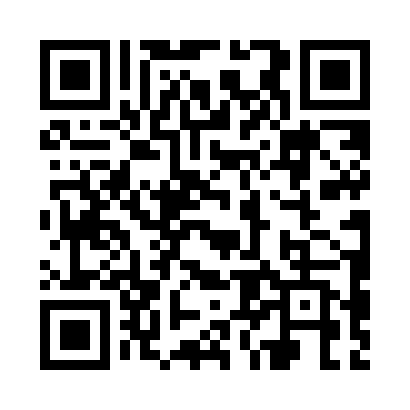 Prayer times for Khrabursko, BulgariaMon 1 Apr 2024 - Tue 30 Apr 2024High Latitude Method: Angle Based RulePrayer Calculation Method: Muslim World LeagueAsar Calculation Method: HanafiPrayer times provided by https://www.salahtimes.comDateDayFajrSunriseDhuhrAsrMaghribIsha1Mon5:327:091:326:017:549:262Tue5:307:081:316:027:559:273Wed5:287:061:316:037:579:294Thu5:267:041:316:037:589:305Fri5:247:031:306:047:599:326Sat5:227:011:306:058:009:337Sun5:206:591:306:068:019:358Mon5:186:571:306:068:029:369Tue5:166:561:296:078:039:3810Wed5:146:541:296:088:059:3911Thu5:126:521:296:098:069:4112Fri5:106:511:286:098:079:4213Sat5:076:491:286:108:089:4414Sun5:056:471:286:118:099:4515Mon5:036:461:286:128:109:4716Tue5:016:441:286:128:129:4817Wed4:596:431:276:138:139:5018Thu4:576:411:276:148:149:5119Fri4:556:391:276:158:159:5320Sat4:536:381:276:158:169:5421Sun4:516:361:266:168:179:5622Mon4:496:351:266:178:189:5823Tue4:476:331:266:178:209:5924Wed4:456:321:266:188:2110:0125Thu4:436:301:266:198:2210:0326Fri4:416:291:266:198:2310:0427Sat4:396:271:256:208:2410:0628Sun4:376:261:256:218:2510:0729Mon4:356:241:256:218:2610:0930Tue4:336:231:256:228:2810:11